2021 Board of Directors 
Meeting Minutes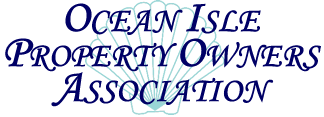 Meeting Date: 	June 8, 2021	Start Time:	1:30 PMLocation:	OIB Town Hall Attendees:	Mark Robertson, Wendy Hughes, Ida Moon, Leigh Simmons, Clif Cheek, Parker Cole, Gayle Hughes, Scott OutlawAdditional Attendees: Jerry Rothenberg, Terry Bryant, Debra Lee FosterAgenda:	Call to OrderApprove AgendaOpening CommentsApprove Minutes From April MeetingFinancial ReportCommittee Reports  Membership CommitteeOLD BUSINESSMOCC Request for $42002021 July 4th ParadeNEW BUSINESS2021 Trash BashEstablish Candidates Forum CommitteePOA Support for Concert SeriesAdjournCall to OrderApprove AgendaOpening CommentsApprove Minutes From April MeetingFinancial ReportCommittee Reports  Membership CommitteeOLD BUSINESSMOCC Request for $42002021 July 4th ParadeNEW BUSINESS2021 Trash BashEstablish Candidates Forum CommitteePOA Support for Concert SeriesAdjournCall to OrderApprove AgendaOpening CommentsApprove Minutes From April MeetingFinancial ReportCommittee Reports  Membership CommitteeOLD BUSINESSMOCC Request for $42002021 July 4th ParadeNEW BUSINESS2021 Trash BashEstablish Candidates Forum CommitteePOA Support for Concert SeriesAdjournCall to Order Approve Agenda Opening Comments Approve Minutes From  April Meeting Financial Report Committee Reports      				Membership CommitteeOLD BUSINESS MOCC Request for $42002021 July 4th Parade NEW BUSINESS 2021 Trash BashEstablish Candidates Forum Committee POA Support for Concert Series AdjournCall to Order: President Mark Robertson called the meeting to order at 1:30 pm. Approve Agenda:  1st by Parker Cole; 2nd by Leigh Simmons.Opening Comments: Mark Robertson asked to move the discussion for giving the Museum of Coastal Carolina up in the agenda to before approval of meeting minutes from the previous meeting. Jerry Rothenberg presented a request for additional money for the Museum of Coastal Carolina to purchase a new air conditioning unit to replace an old one. Jerry stated that the Museum lost a phenomenal amount of revenue due to Covid in the order of $320,000 from April to April. The air conditioner discussed was scheduled to last until 2024, but will not make it that long and needs to be replaced now, due to the harsh environment of the coastal area. Terry stated that the Museum’s money had decreased from $70,000 they received from the state of NC Science Museum in Raleigh to $50,000 currently. The Museum has applied for other numerous public grants. A long discussion was held between the Board and the Museum representatives. Clif Cheek (1st) made a motion to give $4,200 to the Museum of Coastal Carolina for a new air conditioning unit with an additional $800 for a marine grade coating on that unit. Scott Outlaw (2nd) the motion. The motion carried unanimously.Approve Minutes: Motion to accept the April meeting minutes as presented by Scott Outlaw - 1st by Mark Robertson; 2nd by Leigh Simmons. Motion passed unanimouslyTreasurer’s Financial Report: Mark presented to the board that the POA would move forward with the CAM suggested auditor of Phillips & Currin. The auditor (CPA) has suggested that the audit start with the year 2020 and go backward from there if it is determined that it needs to be.Membership Report: Wendy Hughes stated that we have about 700 members to date. Leigh Simmons noted that she was seeing more discount cards in her shop this year.  Mark Robertson said that he had received feedback from many of our members about the President’s letter, and that these members were in support of the OIPOA.2021 4th of July Parade: The 2021 4th of July Parade will be held on Sunday July 4th at 4PM. Ida Moon is to talk with Haley Burgess to distribute the small American flags to the parade participants. Wendy Hughes is to contact the Brunswick Beacon to advertise the Parade. Scott will contact the DOT for their approval to close down East Second street. Gayle and Ida will get some teenagers to lead the parade with the OIPOA Banner. Mark will contact Kevin Dempsey to assist with the Parade. New Business: Trash Bash 2021: Scott and Mark to secure a permit to do the annual Trash Bash on the traditional day of the third Saturday in September which will be the 18th this year. Scott Outlaw (1st)  made the motion for Trash Bash, Clif Cheek (2nd) the motion and the motion passed unanimously.Candidates for Public Office Committee: Mark Robertson brought up that when there have been challengers to the local town elections the OIPOA has sponsored a Candidate Forums Event in the past. Clif Cheek (1st) made motion for the OIPOA to create a Candidate Forum Committee if there are any challenges to political office this election year. Leigh Simmons (2nd) seconded the motion. The motion passed unanimously. The committee will be Parker Cole (Chair), Clif Cheek, Make Robertson, Gayle Hughes, and Leigh Simmons.Summer Concerts Series Support: A discussion was held about the OIPOA supporting the Town of Ocean Isle Beaches summer concert series. Scott Outlaw stated that the Town has said that they can easily pay for the Summer Concert Series out of the Accommodations Tax. He continued on, that with the reduced OIPOA Membership revenues, the lingering effects of Covid, and the Town’s increase in the amount of Accommodations Tax it is receiving this year, that it would be better use of the limited OIPOA funds to support organizations that may need it such as the Museum, Paws ability, the OIBSTPO, etcetera. A motion was made by Ida Moon(1st) to give $6,500 to the Town to help sponsor the summer concerts. Mark Robertson (2nd) seconded the motion. The motion was defeated. Adjourn: Motion to adjourn the meeting was made at  3:30PM  1st by Gayle Hughes; 2nd by Leigh Simmons.Minutes recorded by Scott Outlaw (Secretary)